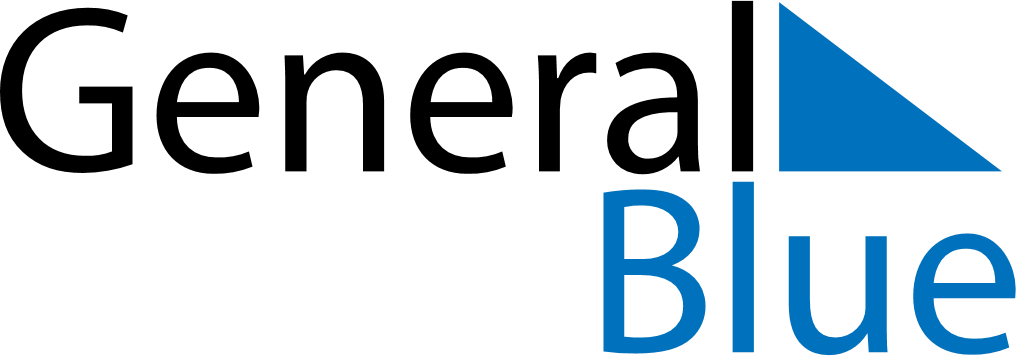 March 2018March 2018March 2018March 2018CanadaCanadaCanadaSundayMondayTuesdayWednesdayThursdayFridayFridaySaturday12234567899101112131415161617St. Patrick’s Day18192021222323242526272829303031Good FridayGood Friday